附件4：四川大学研究生在线复试视频系统使用指南（适用于Welink）考生端准备工作（1）设备：带windows操作系统的电脑一台、安卓或者苹果手机一台，（2）摄像头：外置摄像头（1080P）接入到电脑上。（2）软件终端：Welink电脑端和Welink手机端（3）网络带宽要求：电脑建议使用有线网络，带宽不低于4M（转换为家庭带宽不低于40M），手机使用wifi或者4G，若使用4G，4G信号需保持满格。操作步骤（以Welink为例）（1）账号注册由各单位收集考务人员和考生信息按照统一的人员导入模板，填写考生及考务人员信息（姓名、手机号码、单位），进行批量导入注册开户，开户完成后，考生和考务人员按照收到的短信提醒下载和安装Welink。考生安装Welink电脑版，下载地址为：https://welink.huaweicloud.com/download/WeLink_setup.exe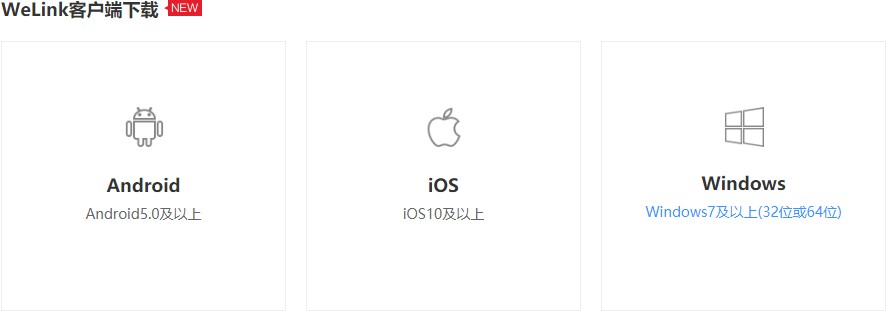 考生安装Welink 移动版可通过应用商店搜索welink或者扫描下方下载二维码手机客户端：请扫描下方二维码下载登录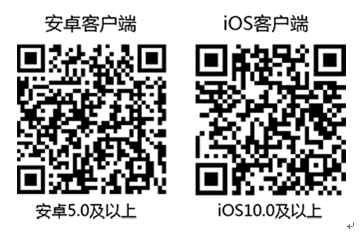 手机端登录操作如下：首先输入手机号码，获取验证码即可登录电脑端登录操作如下：点击登录进入到身份验证，输入手机号和验证码；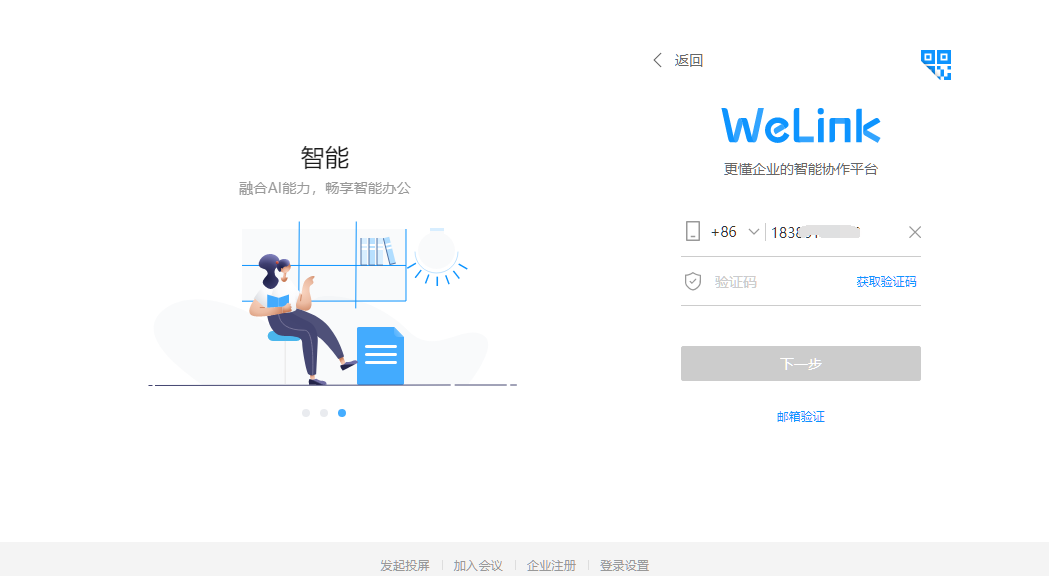 输入验证码点击登录进入，首次登录需要设置密码（至少8位，同时包含字母和数字）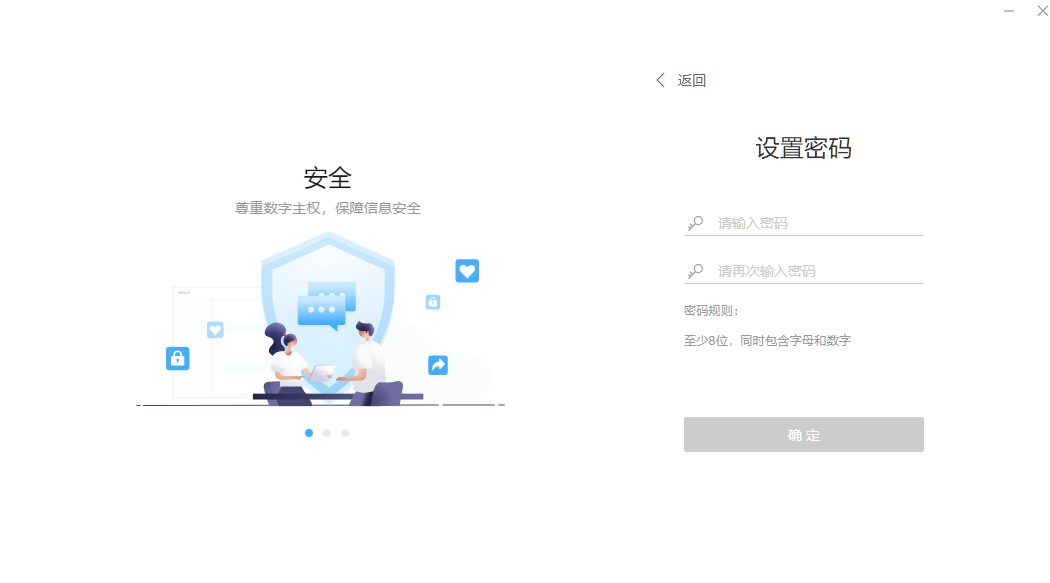 成功后进入系统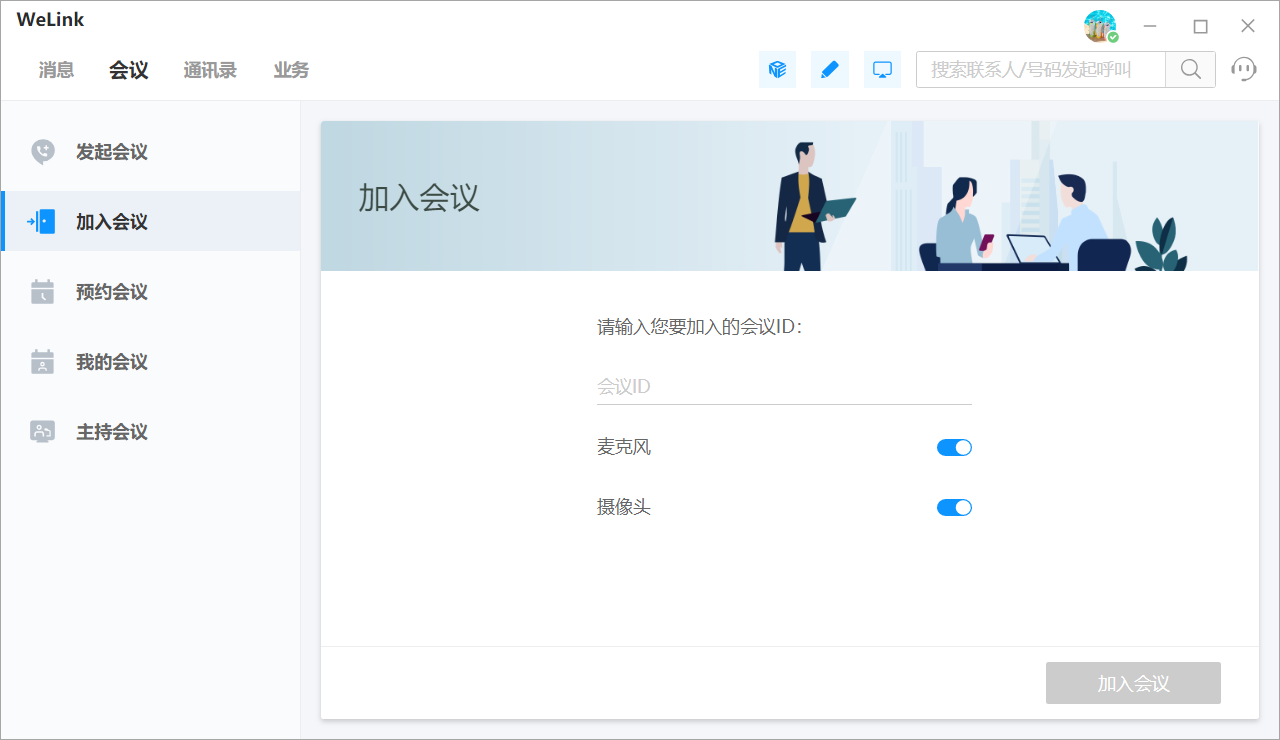 特别提醒：本次welink系统的企业和组织为“川大研招”可在登录界面选择：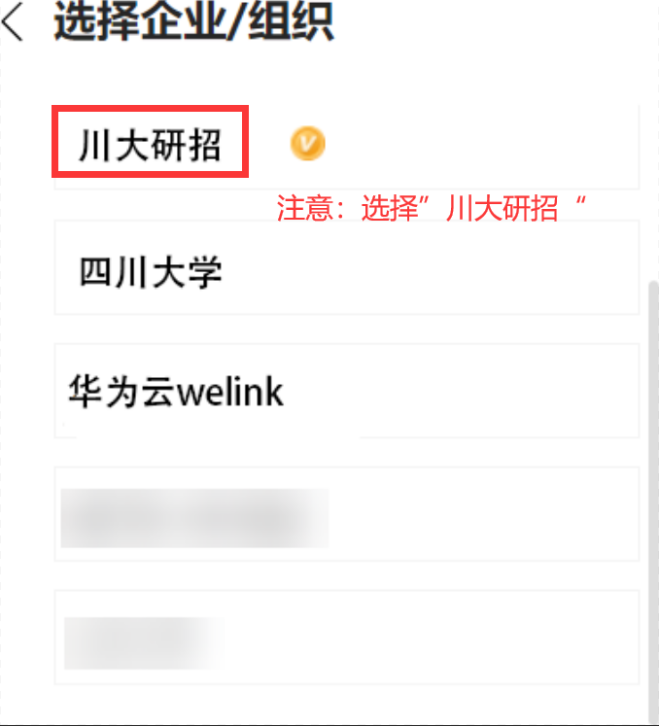 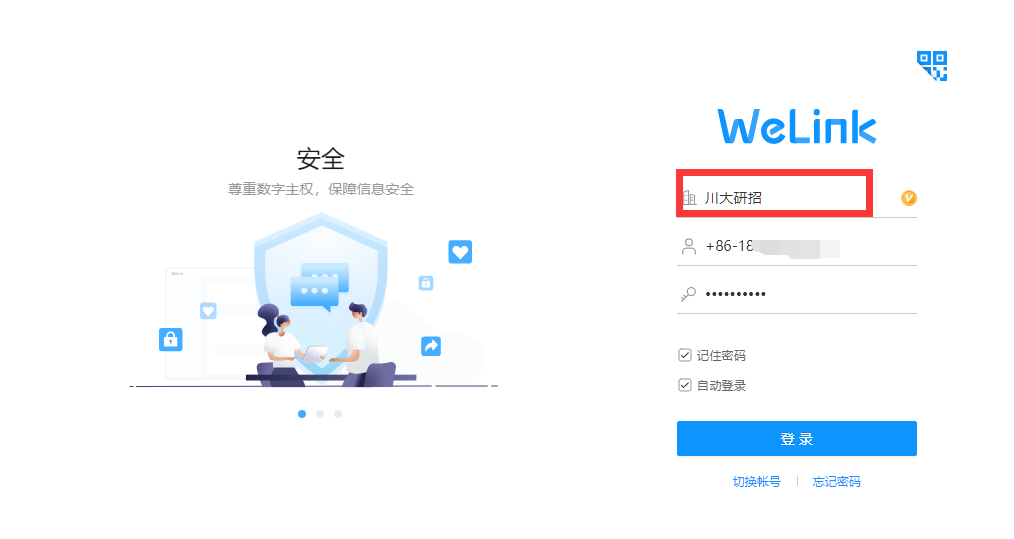 也可在系统内部切换：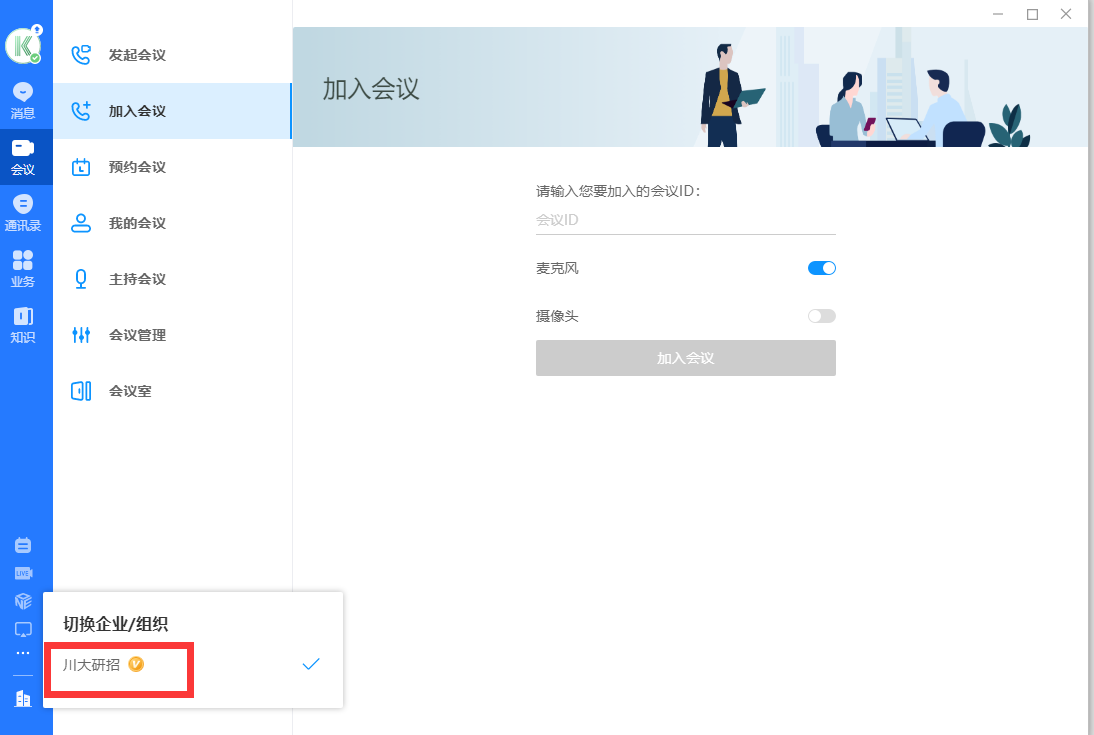 （3）加入会议（一账号双机位情况加入会议）电脑端加入会议：    被邀请参会者，打开Welink电脑端会收到邀请电话，接通既可以进入会议。具体操作如下图所示：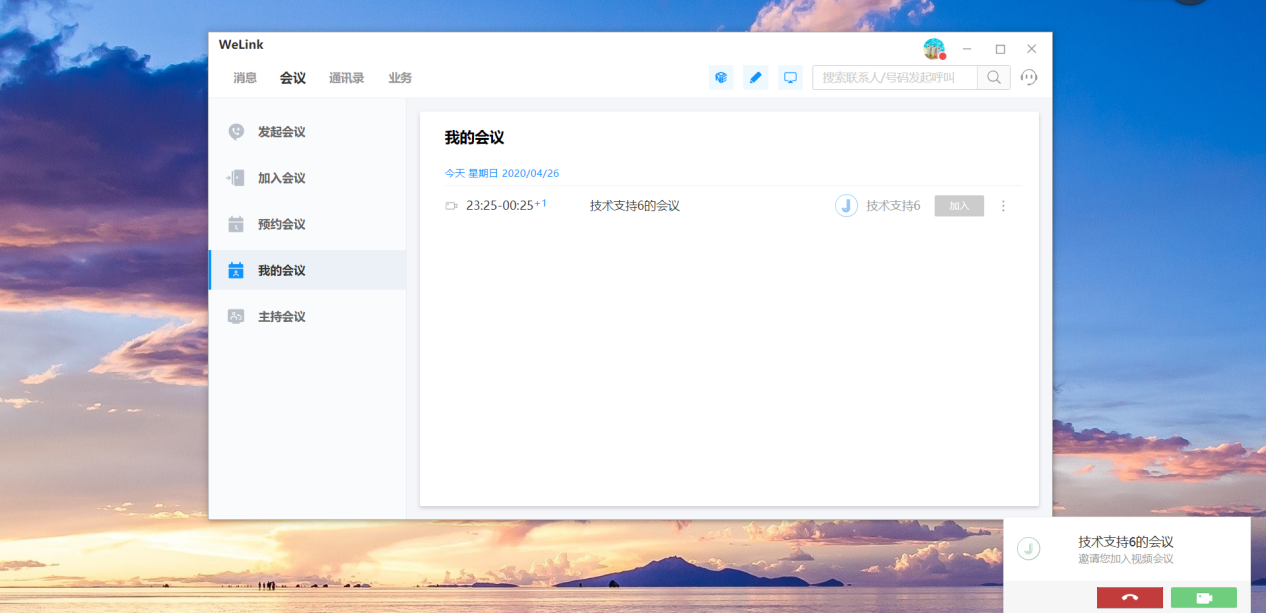 收到邀请右下角弹出点击绿色按钮进入会议再邀请过后可点击我的会议里查看会议点击加入如果手机端是通过收到邀请点击绿色按钮进入会议，那么电脑端需要通过会议——我的会议——我的会议列表里的会议点击右边加入。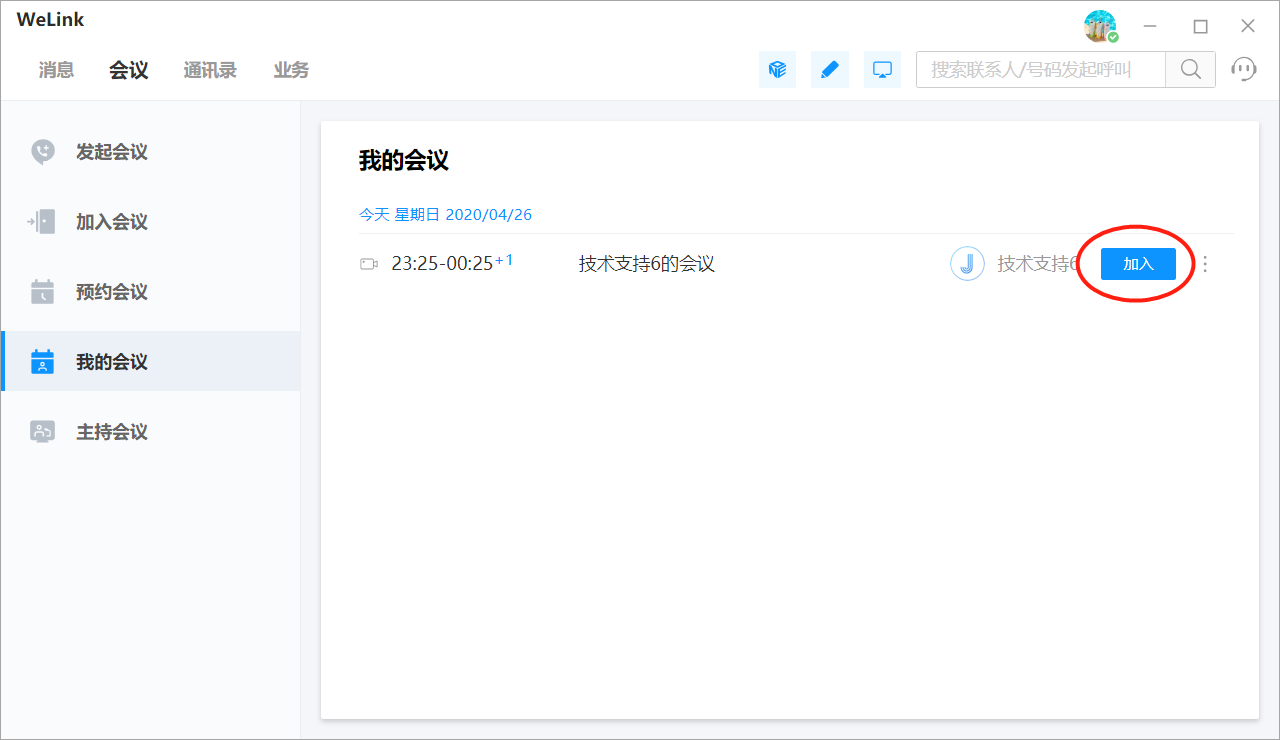 App端加入会议：被邀请参会者，手机端会收到邀请，会收到邀请电话，接通既可以进入会议。具体操作如下图所示：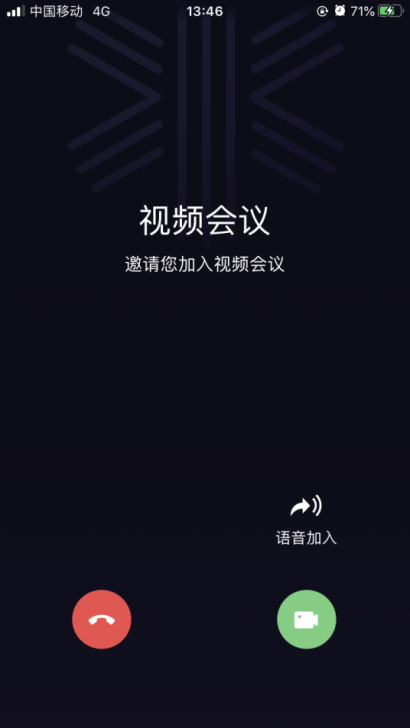 如果电脑端是通过右下角弹出点击绿色按钮进入会议，那么手机端需要通过业务——会议——会议列表里的会议点击右边加入。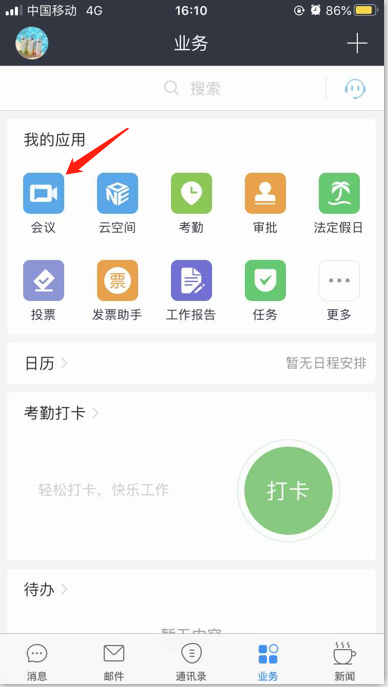 